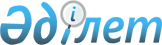 Об организации общественных работ в 2014 году и определении целевых групп населения, проживающих на территории Тарбагатайского района
					
			Утративший силу
			
			
		
					Постановление акимата Тарбагатайского района Восточно-Казахстанской области от 06 февраля 2014 года N 30. Зарегистрировано Департаментом юстиции Восточно-Казахстанской области 21 февраля 2014 года N 3192. Утратило силу - постановлением акимата Тарбагатайского района Восточно-Казахстанской области от 03 декабря 2014 года N 529      Сноска. Утратило силу - постановлением акимата Тарбагатайского района Восточно-Казахстанской области от 03.12.2014 N 529.

      Примечание РЦПИ.

      В тексте документа сохранена пунктуация и орфография оригинала.

      В соответствии со статьей 5, подпунктом 5) статьи 7, статьей 20 Закона Республики Казахстан от 23 января 2001 года «О занятости населения», пунктами 6, 7, 8, 18 Правил организации и финансирования общественных работ, утвержденных постановлением Правительства Республики Казахстан от 19 июня 2001 года № 836 «О мерах по реализации Закона Республики Казахстан от 23 января 2001 года «О занятости населения», акимат Тарбагатайского района ПОСТАНОВЛЯЕТ:

      1.  Утвердить организаций, в которых будут проводиться общественные работы, виды, объемы, конкретные условия общественных работ и источники их финансирования (приложение 1).
      2.  Определить целевые группы населения, проживающие на территории Тарбагатайского района (приложение 2).
      3.  Размер оплаты труда утвердить в размере минимальной заработной платы, установленной на 2014 год.
      4.  Государственному учреждению «Отдел занятости и социальных программ Тарбагатайского района Восточно-Казахстанской области» (Атыканов Г.) обеспечить проведение оплачиваемых общественных работ в соответствии с требованиями законодательства.
      5.  Признать утратившим силу постановление акимата Тарбагатайского района от 27 декабря 2012 года № 390 «Об организации общественных работ в 2013 году и утверждении перечня лиц, относящихся к целевым группам» (зарегистрировано в реестре государственной регистрации нормативных правовых актов за № 2837, опубликованного в районной газете «Тарбагатай» № 15-16 (7706) от 11 февраля 2013 года). 
      6.  Контроль за исполнением настоящего постановления возложить на заместителя акима района Мауадинова К.
      7.  Настоящее постановление вводится в действие по истечении десяти календарных дней после дня его первого официального опубликования.


 Перечень организаций, в которых будут проводиться общественные работы, виды, объемы, конкретные условия общественных работ и источники их финансирования
      Конкретные условия общественных работ:

      Продолжительность рабочей недели составляет 5 дней с двумя выходными, восьмичасовой рабочий день, обеденный перерыв 1 час; оплата труда, пенсионные и социальные начисления, компенсация за неиспользованный трудовой отпуск регулируется в соответствии с законодательством Республики Казахстан; исходя из условий работ применяются гибкие формы организации рабочего времени.

      Условия общественных работ для отдельных категорий работников (женщинам имеющим несовершеннолетних детей, многодетным матерям, инвалидам, лицам не достигшим восемнадцатилетнего возраста) определяются с учетом особенностей условий труда соответствующей категории и предусматриваются трудовыми договорами, заключаемыми между работниками и работодателями в соответствии с трудовым законодательством Республики Казахстан.

      Оплата труда производится за фактически отработанное время, отраженное в табеле учета рабочего времени в зависимости от сложности, количества и качества выполняемой работы осуществляется путем перечисления на лицевые счета безработных. Инструктаж по охране труда и технике безопасности, обеспечение специальной одеждой, инструментом и оборудованием, социальные отчисления, выплата социального пособия по временной нетрудоспособности, возмещение вреда, причиненного увечьем или иным повреждением здоровья, производятся в соответствии с законодательством Республики Казахстан.


 Перечень целевых групп населения, проживающих на территории Тарбагатайского района
					© 2012. РГП на ПХВ «Институт законодательства и правовой информации Республики Казахстан» Министерства юстиции Республики Казахстан
				
      Исполняющий обязанности

      акима района 

С. Жакаев
Приложение 1 к постановлению 
районного акимата 
от "06". 02. 2014 года № 30 № п/п

Наименование организации

Виды общественных работ

Объем выполняемых работ

Спрос (заявленная потребность, количество мест)

Предложение (утверждено, количество мест)

Источники финансирования

1

2

3

4

5

5

7

1

Государственное учреждение "Аппарат акима Аксуатского сельского округа Тарбагатайского района Восточно-Казахстанской области"

Уборка улиц, помощь в делопроизводстве

Санитарно-очистительные работы, 20-40 документов в день

60

60

местный бюджет

2

Государственное учреждение "Аппарат акима Акжарского сельского округа Тарбагатайского района Восточно-Казахстанской области"

Уборка улиц, помощь в делопроизводстве

Санитарно-очистительные работы, 20-40 документов в день

60

60

местный бюджет

3

Государственное учреждение "Аппарат акима Екпинского сельского округа Тарбагатайского района Восточно-Казахстанской области"

Уборка улиц, помощь в делопроизводстве

Санитарно-очистительные работы, 15-20 документов в день

12

12

местный бюджет

4

Государственное учреждение "Аппарат акима Жанаауыльского сельского округа Тарбагатайского района Восточно-Казахстанской области"

Уборка улиц, помощь в делопроизводстве

Санитарно-очистительные работы, 15-20 документов в день

12

12

местный бюджет

5

Государственное учреждение "Аппарат акима Жетиаральского сельского округа Тарбагатайского района Восточно-Казахстанской области"

Уборка улиц, помощь в делопроизводстве

Санитарно-очистительные работы, 15-20 документов в день

12

12

местный бюджет

6

Государственное учреждение "Аппарат акима Ыргызбайского сельского округа Тарбагатайского района Восточно-Казахстанской области"

Уборка улиц, помощь в делопроизводстве

Санитарно-очистительные работы, 15-20 документов в день

12

12

местный бюджет

7

Государственное учреждение "Аппарат акима Кабанбайского сельского округа Тарбагатайского района Восточно-Казахстанской области"

Уборка улиц, помощь в делопроизводстве

Санитарно-очистительные работы, 15-20 документов в день

12

12

местный бюджет

8

Государственное учреждение "Аппарат акима Карасуского сельского округа Тарбагатайского района Восточно-Казахстанской области"

Уборка улиц, помощь в делопроизводстве

Санитарно-очистительные работы, 15-20 документов в день

12

12

местный бюджет

9

Государственное учреждение "Аппарат акима Киндиктинского сельского округа Тарбагатайского района Восточно-Казахстанской области"

Уборка улиц, помощь в делопроизводстве

Санитарно-очистительные работы, 15-20 документов в день

12

12

местный бюджет

10

Государственное учреждение "Аппарат акима Кокжиринского сельского округа Тарбагатайского района Восточно-Казахстанской области"

Уборка улиц, помощь в делопроизводстве

Санитарно-очистительные работы, 15-20 документов в день

12

12

местный бюджет

11

Государственное учреждение "Аппарат акима Куйганского сельского округа Тарбагатайского района Восточно-Казахстанской области"

Уборка улиц, помощь в делопроизводстве

Санитарно-очистительные работы, 15-20 документов в день

12

12

местный бюджет

12

Государственное учреждение "Аппарат акима Кумкольского сельского округа Тарбагатайского района Восточно-Казахстанской области"

Уборка улиц, помощь в делопроизводстве

Санитарно-очистительные работы, 15-20 документов в день

12

12

местный бюджет

13

Государственное учреждение "Аппарат акима Кызыл кесикского сельского округа Тарбагатайского района Восточно-Казахстанской области"

Уборка улиц, помощь в делопроизводстве

Санитарно-очистительные работы, 15-20 документов в день

12

12

местный бюджет

14

Государственное учреждение "Аким Маныракского сельского округа Тарбагатайского района Восточно-Казахстанской области"

Уборка улиц, помощь в делопроизводстве

Санитарно-очистительные работы, 15-20 документов в день

12

12

местный бюджет

15

Государственное учреждение "Аппарат акима Ойшиликского сельского округа Тарбагатайского района Восточно-Казахстанской области"

Уборка улиц, помощь в делопроизводстве

Санитарно-очистительные работы, 15-20 документов в день

12

12

местный бюджет

16

Государственное учреждение "Аппарат акима Сатпаевского сельского округа Тарбагатайского района Восточно-Казахстанской области"

Уборка улиц, помощь в делопроизводстве

Санитарно-очистительные работы, 15-20 документов в день

12

12

местный бюджет

17

Государственное учреждение "Аппарат акима Тугылского сельского округа Тарбагатайского района Восточно-Казахстанской области"

Уборка улиц, помощь в делопроизводстве

Санитарно-очистительные работы, 15-20 документов в день

15

15

местный бюджет

18

Государственное учреждение "Отдел занятости и социальных программ Тарбагатайского района Восточно-Казахстанской области"

Помощь в делопроизводстве, курьер 

20-50 документов в день

40

40

местный бюджет

19

Государственное учреждение "Отдел физической культуры и спорта Тарбагатайского района"

Помощь в делопроизводстве, курьер 

10-20 документов в день

3

3

местный бюджет

20

Государственное учреждение "Отдел внутренней политики Тарбагатайского района"

Помощь в делопроизводстве, курьер

10-20 документов в день

2

2

местный бюджет

21

Коммунальное государственное казенное предриятие "Акжарский дом культуры" 

Помощь в делопроизводстве, курьер 

15-20 документов в день

3

3

местный бюджет

22

Коммунальное государственное казенное предпрятие Дом культура "Аксуат" Тарбагатайского районного отдела культуры и развития языков

Помощь в делопроизводстве, курьер 

15-20 документов в день

3

3

местный бюджет

23

Республиканское государстенное учереждение "Отдел по делам обороны Тарбагатайского района Восточно-Казахстанской области" Министерство обороны Республики Казахстан (по согласованию)

Помощь в делопроизводстве, курьер 

20-40 документов в день

4

4

местный бюджет

24

Государственное учреждение "Управление юстиции Тарбагатайского района Департамента юстиции Восточно-Казахстанской области Министерство юстиции Республики Казахстан" (по согласованию)

Помощь в делопроизводстве, курьер

10-15 документов в день

2

2

местный бюджет

25

Тарбагатайская районная прокуратура (по согласованию)

Помощь в делопроизводстве, курьер

20-25 документов в день

4

4

местный бюджет

26

Государстенное учереждение "Отдел внутренных дел Тарбагатайского района Департамента внутренных дел Восточно-Казахстанской области Министерство внутренных дел Республики Казахстан" (по согласованию)

Помощь в делопроизводстве, курьер

25-45 документов в день

4

4

местный бюджет

27

Государственное учреждение "Отдел по чрезвычайным ситуациям Тарбагатайского района Департамента по черезвычайным ситуациям Восточно-Казахстанской области Министертсва по черезвычайным ситуациям Республики Казахстан" (по согласованию)

Помощь в делопроизводстве, курьер

20-25 документов в день

3

3

местный бюджет

28

Государственное учреждение "Департамент статистики Восточно-Казахстанской области" Управление статистики Тарбагатайского района (по согласованию)

Делопроизводство, курьер

10-15 документов в день

3

3

местный бюджет

29

Государственное учреждение "Тарбагатайский районный суд" (по согласованию)

Помощь в делопроизводстве, курьер 

10-15 документов в день

3

3

местный бюджет

30

Государственное коммунальное предприятие "Аксуат" на праве хозяйственного ведения Акимата Тарбагатайского района

Помощь в делопроизводстве, уборка улиц, озеленение 

10-20 документов в день, ремонт и очистка водопроводов

6

6

местный бюджет

31

Государственное коммунальное предприятие "Акжар" на праве хозяйственного ведения Акимата Тарбагатайского района

Помощь в делопроизводстве, уборка улиц, озеленение 

15-25 документов в день, ремонт и очистка водопроводов

6

6

местный бюджет

32

Государственное коммунальное предприятие "Тугыл" на праве хозяйственного ведения отдела жилищно-коммунального хозяйства, пассажирского транспорта и автомобильных дорог Тарбагатайского района

Помощь в делопроизводстве, уборка улиц, озеленение 

15-25 документов в день, ремонт и очистка водопроводов

4

4

местный бюджет

33

Коммунальное государственного предприятия на праве хозяйственного ведения "Ақсуат-Тазалық" акимата Тарбагатайского района

Уборка улиц, озеленение

Санитарно-очистительные работы

12

12

местный бюджет

34

Филиал "Ақжар-Тазалық" коммунального государственного предприятия на праве хозяйственного ведения "Ақсуат-Тазалық" акимата Тарбагатайского района

Уборка улиц, озеленение

Санитарно-очистительные работы

11

11

местный бюджет

416

416

Приложение 2 к постановлению 
районного акимата 
от «06». 02. 2014 года № 30 1. Малообеспеченные;
2. Молодежь в возрасте до двадцати одного года;
3. Воспитанники детских домов, дети-сироты и дети, оставшиеся без попечения родителей, в возрасте до двадцати трех лет; 
4. Одинокие, многодетные родители, воспитывающие несовершеннолетних детей;
5. Граждане, имеющие на содержании лиц, которые в порядке, установленном законодательством Республики Казахстан, признаны нуждающимися в постоянном уходе, помощи или надзоре;
6. Лица предпенсионного возраста (за два года до выхода на пенсию по возрасту);
7. Инвалиды;
8. Лица, уволенные из рядов Вооруженных Сил Республики Казахстан;
9. Лица, освобожденные из мест лишения свободы и (или) принудительного лечения;
10. Оралманы;
11. Выпускники организаций высшего и послевузовского образования;
12. Лица, высвобожденные в связи с ликвидацией работодателя-юридического лица либо прекращением деятельности работодателя-физического лица, сокращением численности или штата работников; 
13. Лица состоящие на учете службы пробации уголовно-исполнительной инспекции;
14. Выпускники школ и профессиональных учебных учреждений;
15. Женщины старше 50 лет;
16. Мужчины старше 55 лет;
17. Лица длительное время (более одного года) не работающие.